**********************************************************************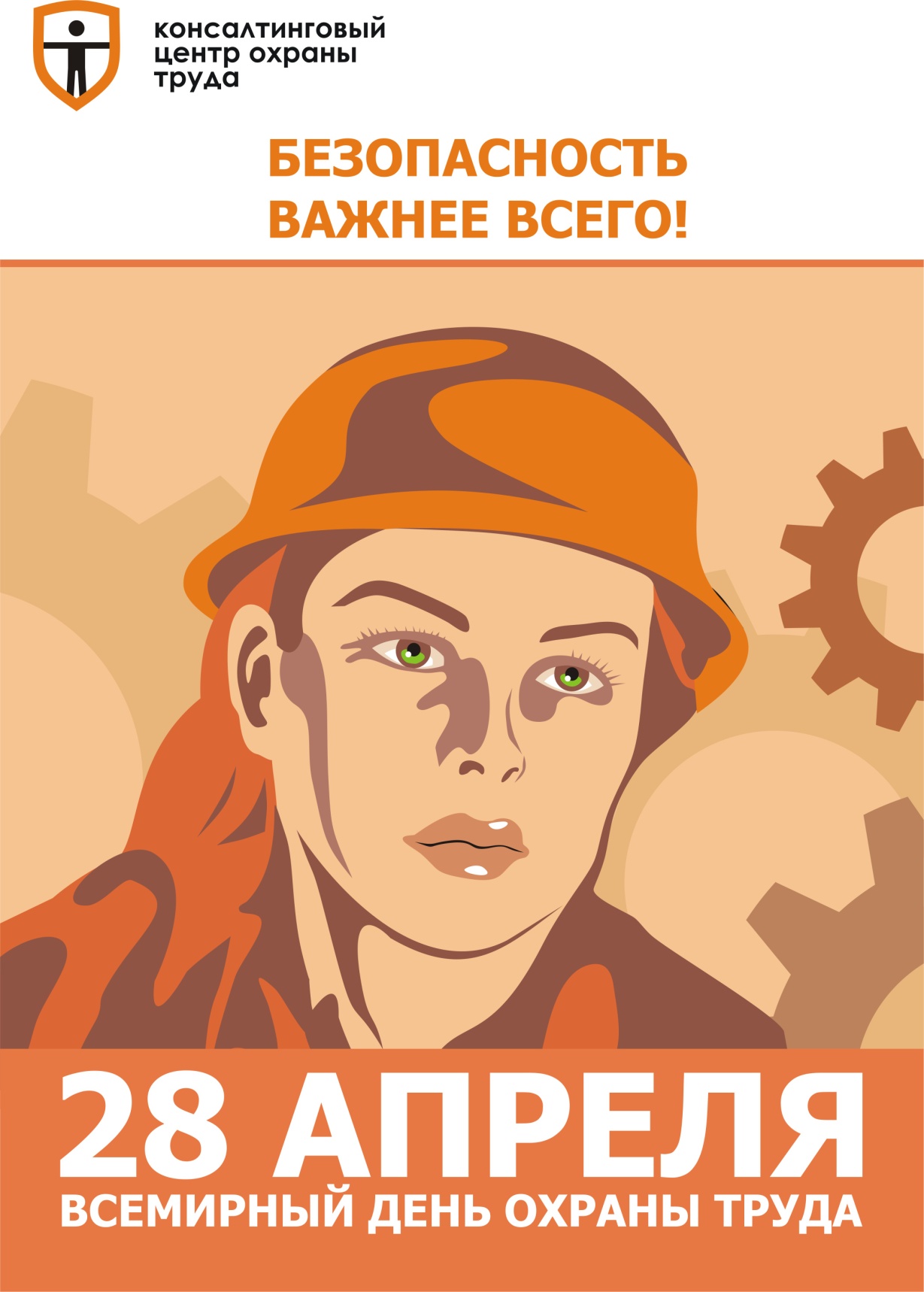        ЧОУ ДПО «Учебный центр охраны труда»185005, г. Петрозаводск, ул. Правды, 29           телефон: (8142) 592235, e-mail: proftrud@gmail.com  12.09.2016                                                                                                                        Министерство образования РКНа ваше предписание об устранении выявленных нарушений от 24.06.2016 №14/01-04/178 сообщаем , что нами устранены нарушенияДиректор                                                     Н.В. Киселева№п/пПеречень требований об устранении нарушений, отмеченных в акте проверкиОтметка об исполнении1В соответствии с п.9 статьи 2 статьи12, п.6части32 статьи28,с п22  Федерального закона от 29.12.2012 №273-ФЗ «Об образовании в РФ» разработаны дополнительные профессиональные программы:«Охрана труда и проверка знаний требований охраны труда» 40часов«Пожарно- технический минимум»Утверждены рабочие программы разделов реализуемых дополнительных  профессиональных образовательных программ.Исполнено 05.09.2016Приложение№ 1 копия Дополнительной профессиональной образовательной программы «Охрана труда и проверка знаний требований охраны труда»«Пожарно- технический минимум»Утверждены рабочие программы разделов реализуемых дополнительных  профессиональных образовательных программ.2В соответствии с частью 6,7 статья 28 Федерального закона от 29.12.2012 №273-ФЗ «Об образовании  в Российской Федерации» программы реализовываются в полном объеме.Исполняться будет постоянно в соответствии с законодательством3В соответствии с требованиями части2 статьи 29 ФЗ от 29.12.2012года №273-ФЗ «Об образовании  в Российской Федерации» и Правил размещения на официальном сайте образовательной  организации в информационно-телекоммуникационной сети «Интернет» и обновления информации об образовательной организации, утвержденных постановлением Правительства Российской Федерации от 10.07.2013 года №582 в официальный сайт Учреждения  внесена информация:3.1 -об учредителе;-о режиме, графике работы;-о языках образования;-о структуре и об органах управления  образовательной организацией- о численности обучающихся по реализуемым образовательным программам по договорам об образовании-о количестве вакантных мест для приема(перевода
) по каждой дополнительной образовательной программе3.2Внесены копии документов:-правила внутреннего распорядка обучающихся- правила внутреннего трудового распорядка  - Образец  договора об оказании платных образовательных услуг- Приказ об утверждении стоимости обучении стоимости по каждой образовательной программеПредписаний органов, осуществляющих государственный контроль (надзор) в сфере образования, отчетов об исполнении таких предписаний.Исполнено 31.08.2016г.Приложение №3 копия правил внутреннего трудового распорядкаПриложение№ 4 копия правил внутреннего распорядка обучающихся.Приложение № 5договор Приложение №6 ДоговорПриложение №7 приказ об утверждении стоимости по каждой образовательной программе4В соответствии  с частью 2 статьи 30 Федерального закона от 29.12.2012 №273-ФЗ «Об образовании в Российской Федерации»  в Учреждении  утверждены правила приема, отчисления и восстановления слушателей, регламентирующие периодичность и порядок текущего контроля успеваемости и промежуточной аттестации обучающихся, порядок и основания перевода, отчисления и восстановления обучающихся, порядок  оформления возникновения, приостановления и прекращения отношений между образовательной организацией и обучающимсяИсполнено 20.07.2016Приложение № 8 Правила приема слушателей5В соответствии с  частью 3 статьи 60 пункта15 части 76 Федерального закона от  29.12.2012г. №273 ФЗ  «Об образовании  в РФ» и п.19 Порядка организации и осуществления  образовательной деятельности по дополнительным профессиональным программам, утвержденного приказом Министерства  образования и науки РФ от 01.07.2013 года №499 утверждены: - образцы документов об образовании, выдаваемые лицам, успешно, прошедшим итоговую проверку знаний- образец справки об обучении или о периоде обучения для лиц, не прошедших итоговую проверку знаний  или получившим на итоговой проверке неудовлетворительный результат, а так же лица освоившим часть дополнительной профессиональной программы или отчисленным из Учреждения. Исполнено 05.09.2016Приложение№9 Приказ 8Приложение№10 Приказ 106В соответствии с пунктом 12 Правил оказания платных образовательных услуг, утвержденных постановлением Правительства РФ от 15.08.2013 №706 в договор на обучение по программе дополнительного профессионального образования внесены сведения:-полное наименование исполнителя –юридического лица;Фамилия, имя, отчество обучающегося , его место жительства, телефонПрава, обязанности и ответственность исполнителя, заказчика и обучающегосяСведения о лицензии на осуществление образовательной деятельности (наименование лицензирующего органа, номер и дата регистрации лицензии) Форма обученияПорядок изменения и расторжения договораИсполнено 31.08.2016 Приложение №57В соответствии   статьей 102, пункта 2 части 3 статьи 28 Федерального закона от 29.12.2012 №273-ФЗ «Об образовании в  Российской Федерации и Договора аренды от 08.12.2015 в «Положение об организации образовательного процесса» внесено изменение Время окончания занятий 17.00. «для всех видов аудиторных занятий  академический час  устанавливается продолжительностью 45 минут».Исполнено 13.07.2016Занятия в других городах не проводились. В последующем будет исполняться.8В соответствии с Приказом Министерства образования  и науки Российской Федерации от 29 мая 2014г. №785 в официальный сайт учреждения внесены изменения.Созданы  специальные раздел «Сведения об образовательной организации» и подразделы к нему: «Основные сведения» «Образование», «Вакантные места для приема (перевода)», «Платные образовательные услуги»Исполнено 29.07.20169Получено новое заключение  о соответствии объекта  защиты требованиям пожарной безопасности №65.Получено  Санитарно-эпидемиологическое  заключение №10.КЦ.01.000.М.000145.07.16 от  11.07.2016г. Исполнено 24.08.201611.07.2016 копии прилагаются